	OROSZI KÖZSÉG POLGÁRMESTERE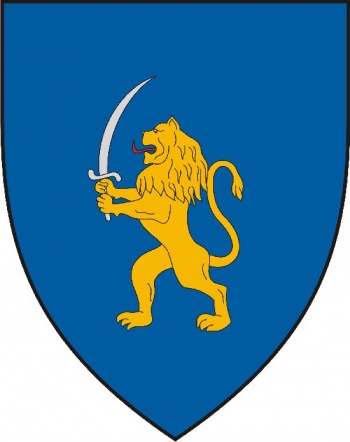 	8458, Oroszi, Szabadság u. 27.	e-mail: onkormanyzat@oroszi.hu__________________________________________________________________________________________M  E  G  H  Í  V  ÓOroszi Község Önkormányzatának Képviselő-testülete2018. február 15-én (csütörtökön) 16,00 órai kezdettel nyilvános ülésttart, melyre meghívom.Az ülés helye: Oroszi Művelődési Ház 		          8458 Oroszi, Szabadság utca 27.       N A P I R E N DT á r g y :		Előadó:Az ülésen való megjelenésére feltétlen számítok. Esetleges távolmaradását kérem, szíveskedjen előre bejelenteni.O r o s z i , 2018. február 8.	Dániel Ferenc	 polgármesterOroszi Község Önkormányzata középtávú tervének elfogadásaDániel FerencpolgármesterOroszi Község Önkormányzata 2018. évi költségvetéséről szóló önkormányzati rendelet megalkotásaDániel FerencpolgármesterA polgármester 2018. évi szabadságának ütemezéseDániel FerencpolgármesterVegyes ügyek